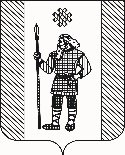 П О С Т А Н О В Л Е Н И ЕАДМИНИСТРАЦИИ КУДЫМКАРСКОГО МУНИЦИПАЛЬНОГО ОКРУГАПЕРМСКОГО КРАЯ     05.05.2022                                                                      СЭД-260-01-06-801В соответствии с Жилищным кодексом Российской Федерации, федеральными законами от 06.10.2003 № 131-ФЗ «Об общих принципах организации местного самоуправления в Российской Федерации», от 31.07.2020 № 248-ФЗ «О государственном контроле (надзоре) и муниципальном контроле в Российской Федерации», Уставом Кудымкарского муниципального округа Пермского края, решением Думы Кудымкарского муниципального округа Пермского края от 28.09.2021 № 148 «Об утверждении Положения о муниципальном жилищном контроле, осуществляемом на территории Кудымкарского муниципального округа Пермского края» администрация Кудымкарского муниципального округа Пермского краяПОСТАНОВЛЯЕТ: 1. Внести в Программу профилактики рисков причинения вреда (ущерба) охраняемым законом ценностям при осуществлении муниципального жилищного контроля на территории Кудымкарского муниципального округа Пермского края на 2022 год, утвержденную постановлением администрации Кудымкарского муниципального округа Пермского края от 30.11.2021 СЭД-260-01-06-1884 следующие изменения:1.1. раздел 2 изложить в следующей редакции:«2. Описание текущего развития профилактической деятельности администрации Кудымкарского муниципального округаПермского края 2.1. Муниципальный контроль осуществляется должностными лицами отдела муниципального контроля управления экономики администрации Кудымкарского муниципального округа Пермского края (далее – уполномоченный орган).2.2. В соответствии с Положением о муниципальном жилищном контроле, осуществляемом на территории Кудымкарского муниципального округа Пермского края, утвержденным решением Думы Кудымкарского муниципального округа Пермского края от 28.09.2021 № 148 (далее – Положение), предметом муниципального контроля является соблюдение юридическими лицами, индивидуальными предпринимателями, гражданами обязательных требований, установленных в отношении муниципального жилищного фонда федеральными законами и законами Пермского края в области жилищных отношений, а также муниципальными правовыми актами.Проверки в 2021 году по муниципальному контролю не проводились.2.3. Объектами муниципального контроля являются: - деятельность, действия (бездействие) контролируемых лиц, в рамках которых должны соблюдаться обязательные требования, в том числе предъявляемые к контролируемым лицам, осуществляющим деятельность, действия (бездействие);- результаты деятельности граждан и организаций, в том числе продукция (товары), работы и услуги, к которым предъявляются обязательные требования;- жилые помещения и другие объекты, которыми граждане и организации владеют и (или) пользуются.2.4. Задачей администрации Кудымкарского муниципального округа Пермского края (далее – администрация округа) при осуществлении муниципального контроля является: - обеспечение доступности информации об обязательных требованиях и необходимых мерах по их исполнению;- проведение профилактических мероприятий, направленных на предотвращение причинения вреда охраняемым законом ценностям.»1.2. раздел 4 изложить в следующей редакции:«4. Перечень профилактических мероприятий, сроки(периодичность) их проведения4.1. В соответствии с Положением проводятся следующие профилактические мероприятия:а) информирование;б) обобщение правоприменительной практики;в) консультирование;г) профилактический визит;д) объявление предостережения.4.2. Перечень профилактических мероприятий указан в приложении к Программе.»1.3. Приложение изложить в редакции согласно приложению к настоящему постановлению.2. Настоящее постановление вступает в силу после официального опубликования в газете «Иньвенский край» и подлежит размещению на официальном сайте администрации Кудымкарского муниципального округа Пермского края в информационно-телекоммуникационной сети «Интернет».И.п. главы муниципального округа – главы администрации Кудымкарского муниципального округа Пермского края	                                      С.А. КоноваловаПеречень профилактических мероприятий,сроки (периодичность) их проведенияО внесении изменений в Программу профилактики рисков причинения вреда (ущерба) охраняемым законом ценностям при осуществлении муниципального жилищного контроля на территории Кудымкарского муниципального округа Пермского края на 2022 год, утвержденную постановлением администрации Кудымкарского муниципального округа Пермского края от 30.11.2021 СЭД-260-01-06-1884Приложениек постановлению администрации Кудымкарского муниципального округа Пермского краяот 05.05.2022 № СЭД-260-01-06-801№Вид мероприятияФорма мероприятияСроки (периодичность) их проведения1ИнформированиеИнформирование осуществляется посредством размещения сведений, предусмотренных частью 3 статьи 46 Закона № 248-ФЗ на официальном сайте органа местного самоуправления, в средствах массовой информации, через личные кабинеты контролируемых лиц в государственных информационных системах (при их наличии) и в иных формахПо мере необходимости в течение года2Обобщение правоприменитель-ной практикиОбобщение правоприменительной практики осуществляется путем сбора и анализа данных о проведенных контрольных мероприятиях и их результатах, поступивших в уполномоченный орган обращенийв срок до 1 апреля за предыдущий календарный год на официальном сайте администрации Кудымкарского муниципального округа Пермского края в информационно-телекоммуникационной сети «Интернет»3КонсультированиеКонсультирование (разъяснения по вопросам, связанным с организацией и осуществлением муниципального контроля) осуществляется по обращениям контролируемых лиц и их представителей без взимания платы. Консультирование осуществляется должностными лицами как в устной форме по телефону, посредством видео-конференц-связи, на личном приеме либо в ходе проведения профилактических мероприятий, контрольных мероприятий, так и в письменной формеПо запросув форме устных и письменных разъяснений4Профилактический визитПрофилактический визит проводится в форме профилактической беседы по месту осуществления деятельности контролируемого лица либо путем использования видео-конференц-связиПодлежат проведению в течение года (при наличии оснований), проводятся в течении 1 рабочего дня5Объявление предостереженияПри наличия сведений о готовящихся нарушениях обязательных требований или признаках нарушений обязательных требований и (или) в случае отсутствия подтвержденных данных о том, что нарушение обязательных требований причинило вред (ущерб) охраняемым законом ценностям либо создало угрозу причинения вреда (ущерба) охраняемым законом ценностям, контролируемому лицу объявляется предостережение о недопустимости нарушения обязательных требований и предлагается принять меры по обеспечению соблюдения обязательных требований и уведомить об этом в установленный в таком предостережении срокВ течение года (при наличии оснований)